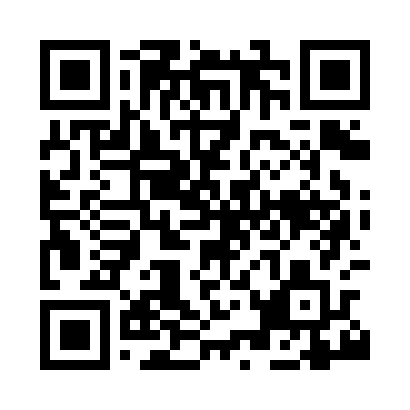 Prayer times for Ardmaddy House, UKWed 1 May 2024 - Fri 31 May 2024High Latitude Method: Angle Based RulePrayer Calculation Method: Islamic Society of North AmericaAsar Calculation Method: HanafiPrayer times provided by https://www.salahtimes.comDateDayFajrSunriseDhuhrAsrMaghribIsha1Wed3:285:361:196:329:0411:122Thu3:275:341:196:339:0611:133Fri3:265:321:196:359:0811:144Sat3:245:291:196:369:1011:155Sun3:235:271:196:379:1211:166Mon3:225:251:196:389:1411:177Tue3:215:231:196:409:1611:188Wed3:205:211:196:419:1811:199Thu3:195:191:196:429:2011:2010Fri3:185:171:196:439:2211:2111Sat3:175:151:196:449:2411:2112Sun3:165:131:196:459:2611:2213Mon3:155:111:196:469:2811:2314Tue3:145:091:196:479:3011:2415Wed3:135:071:196:489:3111:2516Thu3:125:051:196:509:3311:2617Fri3:115:031:196:519:3511:2718Sat3:105:021:196:529:3711:2819Sun3:105:001:196:539:3911:2920Mon3:094:581:196:549:4111:3021Tue3:084:561:196:559:4211:3122Wed3:074:551:196:569:4411:3223Thu3:064:531:196:579:4611:3324Fri3:064:521:196:579:4711:3425Sat3:054:501:196:589:4911:3426Sun3:044:491:196:599:5111:3527Mon3:044:481:207:009:5211:3628Tue3:034:461:207:019:5411:3729Wed3:034:451:207:029:5511:3830Thu3:024:441:207:039:5711:3831Fri3:024:431:207:039:5811:39